PASKIRTIS:KLEIB C15 yra  mūrijimo mišinys, skirtas keraminių plytų ir blokelių, silikatinių plytų, betoninių blokelių ir pan. mūrijimui. Tinka statinių antžeminės dalies bei rūsių sienų ir pamatų mūrijimui. Siūlės storis – nuo 10 iki 15 mm. PRIVALUMAI:• paprastas ir ekonomiškas naudojimas,• labai geras sukibimas,• didelis patvarumas,• atsparus vandeniui,• atsparus šalčiui.SAVYBĖS: KLEIB C15 yra paruoštas naudojimui  cementinio rišiklio, užpildų ir modifikuojančių priedų mišinys. Pasižymi labai geru praktiškumu ir plastiškumu, labai gerai sukimba su įvairias statinių paviršiais. Sukietėjęs skiedinio sluoksnis atsparus vandeniui ir šalčiui.     SKIEDINIO PARUOŠIMAS: Skiedinys ruošiamas supilant mišinį į indą su atitinkamu kiekiu vandens (3,25÷3,75 l vandens 25 kg mišinio) ir išmaišant iki vienalytės, be gumulėlių, masės. Skiedinį po 5 minučių brandinimo dar kartą permaišyti. Taip paruoštą skiedinį sunaudoti per 3 valandas.NAUDOJIMAS:Skiedinys ant paviršiaus dedamas kelne, išlyginamas pagal tradicinę mūrijimo technologiją.  Siūlės storis turi būti nuo 10 iki 15 mm. Gamintojas garantuoja gaminio kokybę bet neįtakoja teisingo jo panaudojimo. Aukščiau pateikta informacija negali atstoti vykdytojo profesinio pasiruošimo bei prievolių laikytis statybinių normų ir darbo saugos reikalavimų. Kilus abejonėms būtina atlikti naudojimo bandymą arba kreiptis patarimo pas gamintoją arba platintoją.   Techniniai  duomenys:Sąnaudos: apie 75 kg/m2 sauso mišinio 10 mm storio sluoksniui, kai sienos storis 12 cm. Pakuotė: 25 kg.Galiojimo terminas/sandėliavimo sąlygos:  tinkamas vartoti 12 mėn. nuo pagaminimo datos, nurodytos ant pakuotės, sandėliuojant ant padėklų sausose patalpose, sandarioje originalioje pakuotėje. Saugoti nuo drėgmės.Gamintojas: KLEIB Sp.z o.o., Kolejova 15-17, Brzešč Kujavski, Lenkija.PLATINTOJAS: UAB „LAUREX“, Partizanų 15b, Kaunas, tel. (8-37) 771700. Padaliniai: Linkmenų 35a, Vilnius, tel. (8-5) 2153022, Sandėlių 13, Klaipėda, tel. (8-46) 381188. www.laurex.lt  info@laurex.lt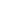 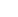 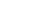 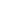 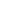 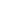 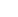 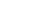 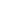 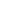 Mūrijimo mišinyslauko ir vidaus darbams, klasė M10C15• Maišymo proporcija0,13 – 0,15 l vandens/ 1 kg mišinio3,25 – 3,75 l vandens/ 25 kg mišinio• Skiedinio sunaudojimo laikasiki 3 val.• Aplinkos ir pagrindo temperatūra darbo metunuo +5° iki +25° C• Minimalus sluoksnio storis10 mm• Maksimalus sluoksnio storis15 mm• Atsparumas gniuždymuiKlasė M10• Pradinis atsparumas gniuždymui (lentelės vertė)≥ 0,15 N/mm2• Chloro kiekis≤ 0,1%• Degumo klasėA1• Vandens įgeriamumas0,22 kg/m2, min0,5• Vandens garų pralaidumo koeficientas (lentelės vertė)µ 15/35• Šilumos laidumo koeficientas (lentelės vertė)0,83 W/m·K (ƛ10,dry)• PatvarumasAtsparus šalčiui